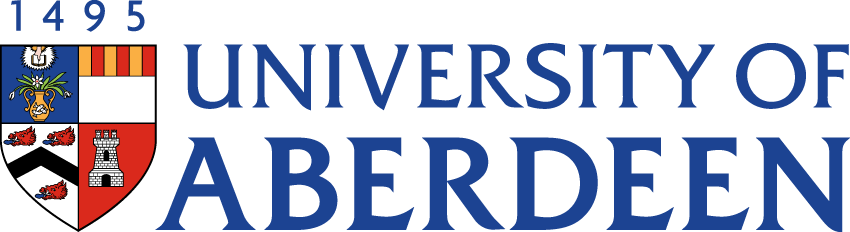 There will be a meeting of the SUSTAINABLE DEVELOPMENT COMMITTEE on WEDNESDAY 16 FEBRUARY 2022 at 1.35pm – 3.25pm via Microsoft Teams.Heather CrabbSenior Vice-Principal’s OfficeTel: 01224 272404Email: h.crabb@abdn.ac.ukBUSINESSDECLARATION OF INTEREST:Any member or individual in attendance (including officers) who has a clear interest in a matter on the agenda must declare that interest at the meeting. Items for information will not normally be considered.FOR DISCUSSIONMINUTESMinutes of the Sustainable Development Committee meeting held on 10 November 2021	(enclosed)MATTERS ARISING2.1	Table of Actions	SDC22:232.2   	Sustainability Structures & Support: Dean for Environmental Sustainability       SDC22:24UPDATE FROM SUSTAINABLE BUSINESS TRAVEL WORKING GROUPUpdate from Gary Macfarlane, Working Group Chair 	SDC22:25COP26 OUTCOMES                                                                                                                               SDC22:26 (Angela Michael and Ana Payo-Payo will be in attendance for this item)EMBEDDING SUSTAINABILITY RESPONSIBILITIESUpdate from Tracey White, Head of HR	SDC22:27ABERDEEN 2040 IMPLEMENTATIONAberdeen 2040 Implementation Plan 	SDC22:28Education Update from Ruth Taylor, Vice-Principal (Education)	SDC22:29SUSTAINABILITY RISK REGISTER 	SDC22:30ACTIVE TRAVEL PLEDGE	SDC22:31CLIMATE ASSEMBLY SUSTAINABLE DEVELOPMENT GOALS UPDATE UPDATE FROM AUSA	SDC22:32CENTRE FOR ENERGY TRANSITION UPDATE 	SDC22:33CENTRE FOR ENVIRONMENT & BIODIVERSITY UPDATE 	SDC22:34FOR INFORMATIONDATE OF NEXT MEETINGThe next meeting of the Sustainable Development Committee will be held on Wednesday 25 May 2022 at 10.35am – 12.25pm via Microsoft Teams.